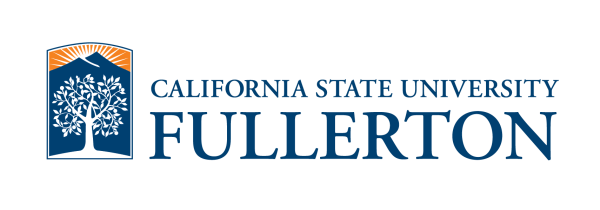 SINGLE SUBJECT CREDENTIAL PROGRAMIntern ProgramINTERN PROGRAM PLANRevised 2023SINGLE SUBJECT CREDENTIAL PROGRAMIntern ProgramINTERN PROGRAM PLANRevised 2023SINGLE SUBJECT CREDENTIAL PROGRAMIntern ProgramINTERN PROGRAM PLANRevised 2023SINGLE SUBJECT CREDENTIAL PROGRAMIntern ProgramINTERN PROGRAM PLANRevised 2023 Second SecondTeacher CandidateTeacher CandidateCWIDCWIDCWIDCWIDSemester in Program Semester in Program Subject AreaSubject AreaSubject Area Coordinator Subject Area Coordinator Subject Area Coordinator Subject Area Coordinator Start DateStart DateCHECKLIST OF Intern Program Requirements, RESOURCES,  AND FORMSCHECKLIST OF Intern Program Requirements, RESOURCES,  AND FORMSCHECKLIST OF Intern Program Requirements, RESOURCES,  AND FORMSCHECKLIST OF Intern Program Requirements, RESOURCES,  AND FORMSCHECKLIST OF Intern Program Requirements, RESOURCES,  AND FORMSCHECKLIST OF Intern Program Requirements, RESOURCES,  AND FORMSCHECKLIST OF Intern Program Requirements, RESOURCES,  AND FORMSCHECKLIST OF Intern Program Requirements, RESOURCES,  AND FORMSElementTimelineTimelineDescriptionDescriptionDescriptionDescriptionDescriptionPrerequisite CourseworkCompleted prior to internship.EntryEntry  EDSC 310       EDSC 320       EDSC 330        EDSC 340      410  Education Technology Requirement by course or exam  EDSC 310       EDSC 320       EDSC 330        EDSC 340      410  Education Technology Requirement by course or exam  EDSC 310       EDSC 320       EDSC 330        EDSC 340      410  Education Technology Requirement by course or exam  EDSC 310       EDSC 320       EDSC 330        EDSC 340      410  Education Technology Requirement by course or exam  EDSC 310       EDSC 320       EDSC 330        EDSC 340      410  Education Technology Requirement by course or examProgram Coursework First semester completed prior to internship.EntryEntryFirst Semester      Fall     Spring   20__First Semester      Fall     Spring   20__First Semester      Fall     Spring   20__First Semester      Fall     Spring   20__Second  Sem     Fall     Spring  20_Program Coursework First semester completed prior to internship.EntryEntryEDSC 440S/ 440F Subject Cohort -  (EDSC) 442/ 449EEDSC 440S/ 440F Subject Cohort -  (EDSC) 442/ 449EEDSC 440S/ 440F Subject Cohort -  (EDSC) 442/ 449EEDSC 440S/ 440F Subject Cohort -  (EDSC) 442/ 449ESubject Cohort -  (EDSC) 449S/449IEDSC 460Program Coursework First semester completed prior to internship.EntryEntryAll Interns must be enrolled in coursework in order to maintain a valid intern credential.All Interns must be enrolled in coursework in order to maintain a valid intern credential.All Interns must be enrolled in coursework in order to maintain a valid intern credential.All Interns must be enrolled in coursework in order to maintain a valid intern credential.All Interns must be enrolled in coursework in order to maintain a valid intern credential.Intern Offer & AssignmentEntryEntryIdentification of school site, teaching assignment, Mentor,__________________, approved by site administrator. Support for English learners by ______________.Identification of school site, teaching assignment, Mentor,__________________, approved by site administrator. Support for English learners by ______________.Identification of school site, teaching assignment, Mentor,__________________, approved by site administrator. Support for English learners by ______________.Identification of school site, teaching assignment, Mentor,__________________, approved by site administrator. Support for English learners by ______________.Identification of school site, teaching assignment, Mentor,__________________, approved by site administrator. Support for English learners by ______________.On-site Support EntryEntryMentor completes Mentor Teacher Verification form through Online System.Support and supervision of 72 hours. Time will be adjusted, if needed, depending on start date.Mentor completes Mentor Teacher Verification form through Online System.Support and supervision of 72 hours. Time will be adjusted, if needed, depending on start date.Mentor completes Mentor Teacher Verification form through Online System.Support and supervision of 72 hours. Time will be adjusted, if needed, depending on start date.Mentor completes Mentor Teacher Verification form through Online System.Support and supervision of 72 hours. Time will be adjusted, if needed, depending on start date.Mentor completes Mentor Teacher Verification form through Online System.Support and supervision of 72 hours. Time will be adjusted, if needed, depending on start date.Intern Program PlanEntryEntryIdentification of Intern Program Requirements and checklist; signed by Intern Teacher Candidate; to be distributed to principal and Subject Area CoordinatorIdentification of Intern Program Requirements and checklist; signed by Intern Teacher Candidate; to be distributed to principal and Subject Area CoordinatorIdentification of Intern Program Requirements and checklist; signed by Intern Teacher Candidate; to be distributed to principal and Subject Area CoordinatorIdentification of Intern Program Requirements and checklist; signed by Intern Teacher Candidate; to be distributed to principal and Subject Area CoordinatorIdentification of Intern Program Requirements and checklist; signed by Intern Teacher Candidate; to be distributed to principal and Subject Area CoordinatorResources for Mentor At Mentor-Intern TrainingAt Mentor-Intern TrainingResources for mentoring:Mentoring videoCoaching promptsCoaching moves and potential stemsResources for mentoring:Mentoring videoCoaching promptsCoaching moves and potential stemsResources for mentoring:Mentoring videoCoaching promptsCoaching moves and potential stemsResources for mentoring:Mentoring videoCoaching promptsCoaching moves and potential stemsResources for mentoring:Mentoring videoCoaching promptsCoaching moves and potential stemsResources for InternAt Mentor-Intern TrainingAt Mentor-Intern TrainingArticle: New Teachers: How to Start Your First Year With ConfidenceCSUF JEIE resourcesArticle: New Teachers: How to Start Your First Year With ConfidenceCSUF JEIE resourcesArticle: New Teachers: How to Start Your First Year With ConfidenceCSUF JEIE resourcesArticle: New Teachers: How to Start Your First Year With ConfidenceCSUF JEIE resourcesArticle: New Teachers: How to Start Your First Year With ConfidenceCSUF JEIE resourcesMentor and Supervisor Activity/Substitute Log  MonthlyMonthlyRecord of on-site support and supervision submitted  at end of each month to Intern Program Coordinator Record of on-site support and supervision submitted  at end of each month to Intern Program Coordinator Record of on-site support and supervision submitted  at end of each month to Intern Program Coordinator Record of on-site support and supervision submitted  at end of each month to Intern Program Coordinator Record of on-site support and supervision submitted  at end of each month to Intern Program Coordinator University Support Each semesterEach semesterUniversity Supervision  by Subject Area Supervisor with Coaching Cycle Form (CCF) and TPE Level of Proficiency EvaluationsUniversity Supervision  by Subject Area Supervisor with Coaching Cycle Form (CCF) and TPE Level of Proficiency EvaluationsUniversity Supervision  by Subject Area Supervisor with Coaching Cycle Form (CCF) and TPE Level of Proficiency EvaluationsUniversity Supervision  by Subject Area Supervisor with Coaching Cycle Form (CCF) and TPE Level of Proficiency EvaluationsUniversity Supervision  by Subject Area Supervisor with Coaching Cycle Form (CCF) and TPE Level of Proficiency EvaluationsMentor /Intern TrainingEntryEntryExplanation of program, expectations, Online Evaluation System, due datesExplanation of program, expectations, Online Evaluation System, due datesExplanation of program, expectations, Online Evaluation System, due datesExplanation of program, expectations, Online Evaluation System, due datesExplanation of program, expectations, Online Evaluation System, due datesIntern Professional Development PlanEach semesterEach semesterRequired by CTC; identification of goal correlated to CSTP to address each semester, signed by Mentor and Intern; reviewed  at end of semester; and updated each semester as appropriate.Required by CTC; identification of goal correlated to CSTP to address each semester, signed by Mentor and Intern; reviewed  at end of semester; and updated each semester as appropriate.Required by CTC; identification of goal correlated to CSTP to address each semester, signed by Mentor and Intern; reviewed  at end of semester; and updated each semester as appropriate.Required by CTC; identification of goal correlated to CSTP to address each semester, signed by Mentor and Intern; reviewed  at end of semester; and updated each semester as appropriate.Required by CTC; identification of goal correlated to CSTP to address each semester, signed by Mentor and Intern; reviewed  at end of semester; and updated each semester as appropriate.Online TPE EvaluationsEach semesterEach semesterMentor and University SupervisorMentor and University SupervisorMentor and University SupervisorMentor and University SupervisorMentor and University SupervisorThe signature below indicates that the Intern Teacher Candidate is aware of Intern Program resources and requirements.The signature below indicates that the Intern Teacher Candidate is aware of Intern Program resources and requirements.The signature below indicates that the Intern Teacher Candidate is aware of Intern Program resources and requirements.The signature below indicates that the Intern Teacher Candidate is aware of Intern Program resources and requirements.The signature below indicates that the Intern Teacher Candidate is aware of Intern Program resources and requirements.The signature below indicates that the Intern Teacher Candidate is aware of Intern Program resources and requirements.The signature below indicates that the Intern Teacher Candidate is aware of Intern Program resources and requirements.The signature below indicates that the Intern Teacher Candidate is aware of Intern Program resources and requirements.Intern Teacher Candidate SignatureIntern Teacher Candidate SignatureIntern Teacher Candidate SignatureIntern Teacher Candidate SignatureIntern Teacher Candidate SignatureDateDateDate